Supplement Information S Table 1 Characteristics of phase 3 randomized crossover trials registered on ClinicalTrials.gov (N = 124)S Figure 1 Examples of registering ‘Arms’ and ‘Assigned Interventions’S Figure 2 Examples of registering ‘Participant Flow’S Figure 3 An example of registering a time-to-event outcome (NCT00004635)S Figure 4 An example of reporting adverse events by intervention and by period (NCT00518531)S Table 1 Characteristics of phase 3 randomized crossover trials registered on ClinicalTrials.gov (N = 124)S Figure 1 Examples of registering ‘Arms’ and ‘Assigned Interventions’An example of registering ‘Arms’ and ‘Assigned Interventions’ by sequence (NCT00090142)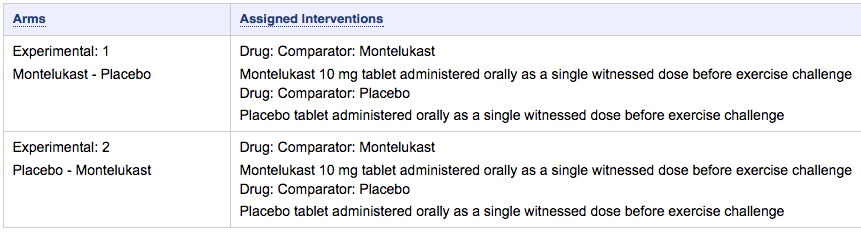 An example of registering ‘Arms’ by intervention (NCT00690820)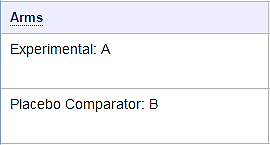 S Figure 2 Examples of registering ‘Participant Flow’An example of registering ‘Participant Flow’ using one table (NCT00432744)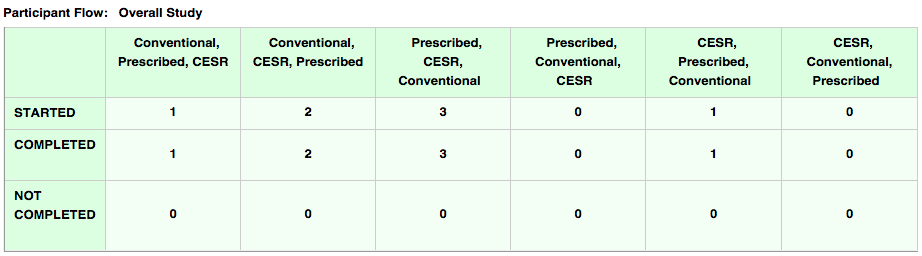 An example of registering ‘Participant Flow’ using separate tables for different periods (NCT00432744) [28]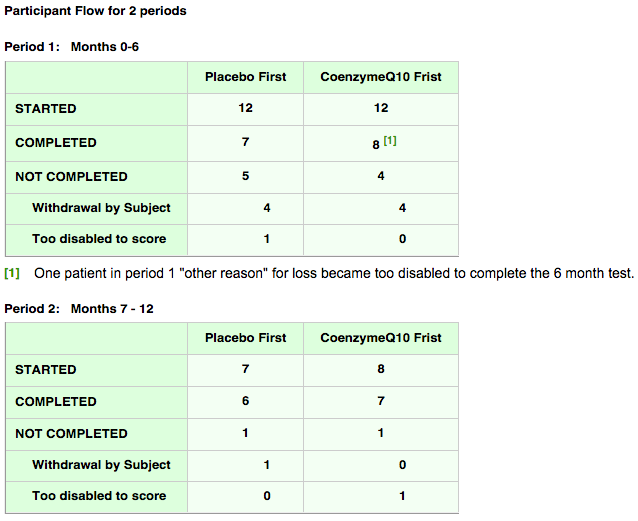 S Figure 3 An example of registering a time-to-event outcome (NCT00004635)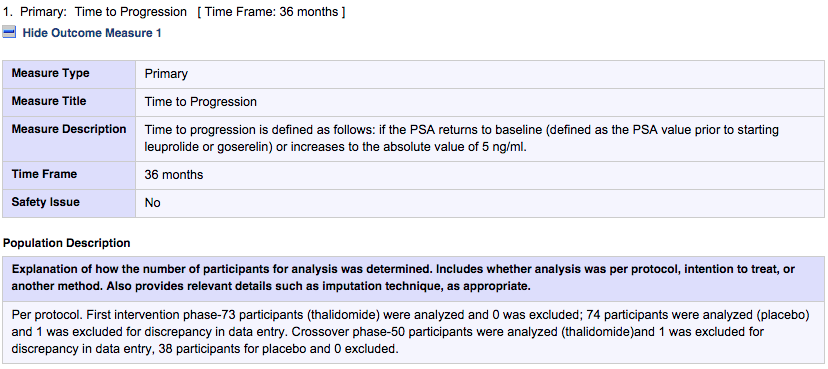 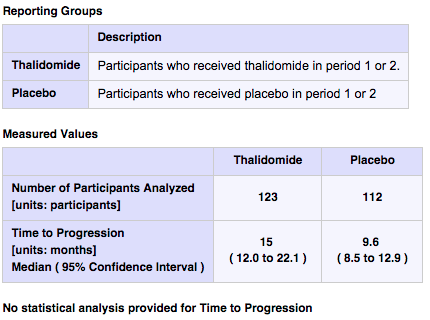 S Figure 4 An example of reporting adverse events by intervention and by period (NCT00518531)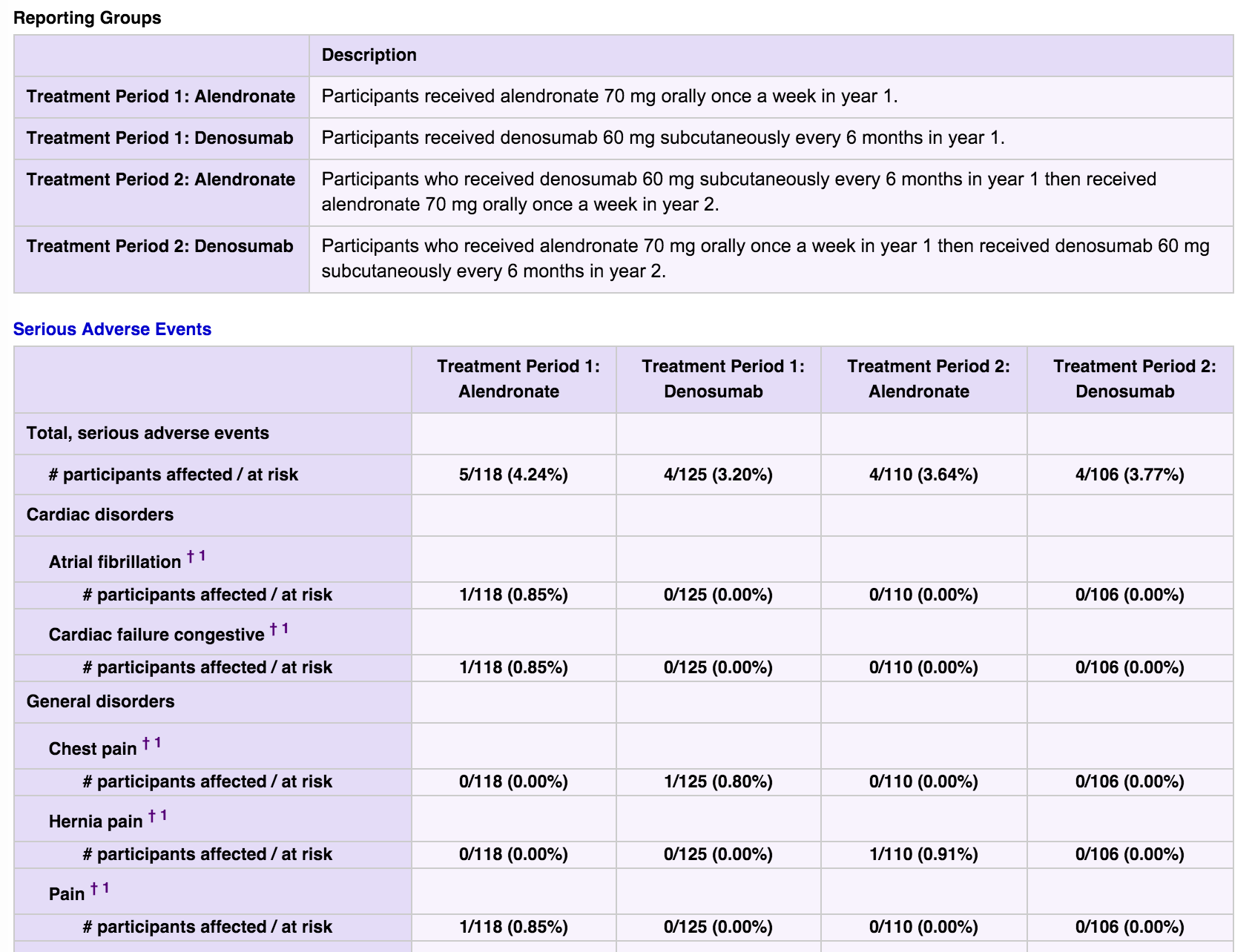 * Only first few adverse events the trial reported on ClinicalTrials.gov are listed as an example above.Characteristics§n(%)Study classificationEfficacy Study60(48)Safety/Efficacy Study53(43)Safety2(2)Pharmacodynamics6(5)(Blank)3(2)Funding sourceIndustry99(80)Others25(20)Intervention typeDrug110(89)Biological7(6)Device7(6)MaskingOpen label21(17)Single blind5(4)Double blind*74(60)Triple blind9(7)Quadruple blind15(12)§ The categories for each trial characteristic are provided in the registration system for ‘Protocol’ section on ClinicalTrials.gov. *Double blind refers to a type of masking where two or more parties are blinded from assignment in a trial, based on glossary on ClinicalTrials.gov. § The categories for each trial characteristic are provided in the registration system for ‘Protocol’ section on ClinicalTrials.gov. *Double blind refers to a type of masking where two or more parties are blinded from assignment in a trial, based on glossary on ClinicalTrials.gov. § The categories for each trial characteristic are provided in the registration system for ‘Protocol’ section on ClinicalTrials.gov. *Double blind refers to a type of masking where two or more parties are blinded from assignment in a trial, based on glossary on ClinicalTrials.gov. IDClinicalTrials.gov #Title1NCT00004635Thalidomide for the Treatment of Hormone-Dependent Prostate Cancer2NCT00090142Montelukast in Exercise-Induced Bronchospasm - 2004 (0476-275)(COMPLETED)3NCT00092131Montelukast in Exercise-Induced Bronchospasm - 2003 (0476-270)4NCT00127166Two Investigational Drugs in the Prevention of Airway Constriction Brought on by Exercise in Asthmatic Patients (0476-911)5NCT00131248Medical Treatment for Gastroesophageal Reflux Disease (GERD) in Preterm Infants6NCT00200967Asthma Clinical Research Network (ACRN) Trial - Long-Acting Beta Agonist Response by Genotype (LARGE)7NCT00245570Montelukast Compared With Placebo and Salmeterol in Exercise-Induced Bronchoconstriction (0476-316)8NCT00276016The Effects of Phenylephrine Compared With Those of Placebo and Pseudoephedrine on Nasal Congestion in Subjects With Seasonal Allergic Rhinitis (SAR)(P04579)9NCT00295061Comparison of Pharmacokinetic, Safety, Tolerability of Alpha-1 MP and Prolastin In Alpha1-antitrypsin Deficient Adults (ChAMP)10NCT00297167Study to Evaluate the Safety and Efficacy of EUR-1008 (APT-1008) Pancreatic Enzyme Product in Participants With Cystic Fibrosis and Exocrine Pancreatic Insufficiency11NCT00322231A Study of an Investigational Zoster Vaccine, in Subjects With a History of Herpes Zoster (V211-014)12NCT00364182Study Comparing On-Demand Treatment With Two Prophylaxis Regimens Of BeneFIX In Patients With Severe Hemophilia B13NCT00382993A Study of Combination Product (Sumatriptan Succinate and Naproxen Sodium) in Migraine Subjects Who Report Poor Response or Intolerance to Short Acting Triptans (Study 2 of 2)14NCT00383162A Study of Combination Product (Sumatriptan Succinate and Naproxen Sodium) in Migraine Subjects Who Report Poor Response or Intolerance to Short Acting Triptans (Study 1 of 2)15NCT00393042Sleep and Tolerability Study: Comparing the Effects of Adderall XR and Focalin XR16NCT00395304Childhood Asthma Research and Education (CARE) Network Trial - Best Add-On Therapy Giving Effective Response (BADGER)17NCT00432744Phase III Trial of Coenzyme Q10 in Mitochondrial Disease18NCT00432835Temporary Gastric Electrical Stimulation for Drug Refractory Gastroparesis19NCT00441545Head to Head Study Against Sevelamer Hydrochloride20NCT00487695Confocal Endomicroscopy for Barrett's Esophagus21NCT00489411Duloxetine in Treating Peripheral Neuropathy Caused by Chemotherapy in Patients With Cancer22NCT00494143Metabolic Cost Savings for Transtibial Amputees Wearing the Controlled Energy Storage and Return (CESR) Foot23NCT00500149A Classroom Study to Assess the Time of Onset of Vyvanse (Lisdexamfetamine Dimesylate) in Pediatric Subjects Aged 6-12 With Attention Deficit/Hyperactivity Disorder (ADHD)24NCT00506285Methylphenidate Transdermal System (MTS) in the Treatment of Adult ADHD25NCT00518531Denosumab Adherence Preference Satisfaction Study26NCT00522951SH L 562BB Phase II/III Dose Justification and Gadoteridol-controlled Comparative Study27NCT00538850Fentanyl Sublingual Spray in Treating Patients With Breakthrough Cancer Pain28NCT00554853PPAR-gamma Agonists, Rheumatoid Arthritis and Cardiovascular Disease (RAPPAR)29NCT00565266Asthma Clinical Research Network (ACRN) Trial - Tiotropium Bromide as an Alternative to Increased Inhaled Corticosteroid in Patients Inadequately Controlled on a Lower Dose of Inhaled Corticosteroid (TALC)30NCT00572572Aprepitant + a 5HT3 + Dexamethasone in Patients With Germ Cell Tumors31NCT00573170TREXIMET Versus Butalbital-containing Combination Medications for the Acute Treatment of Migraine in Adults32NCT00574548Study Evaluating the Safety, Tolerability and Immunogenicity of 13vPnC as a 2-Dose Regimen or With 23vPS33NCT00594516Study on the Safety and Effectiveness of Switching Between Two Forms of Tapentadol in Patients With Chronic Low Back Pain34NCT00600028Treatment of Chronic Cough in Idiopathic Pulmonary Fibrosis With Thalidomide35NCT00615030Study of Indacaterol Dosed in the Evening in Patients With Chronic Obstructive Pulmonary Disease (COPD)36NCT00615459A Crossover Study to Determine the Effect on Lung Function of Indacaterol in Patients With Moderate to Severe Chronic Obstructive Pulmonary Disease (COPD), Using Tiotropium as an Active Control37NCT00620022The Effect of Indacaterol on Exercise Endurance in Patients With Moderate to Severe Chronic Obstructive Pulmonary Disease38NCT00626028Comparison of Inhaled Nitric Oxide and Oxygen in Patient Reactivity During Acute Pulmonary Vasodilator Testing39NCT00660075Effects of Sitagliptin on Postprandial Lipemia in Men With Type 2 Diabetes40NCT00662818Telcagepant (MK-0974) Treatment of Migraine in Participants With Stable Vascular Disease (MK-0974-034)41NCT00666263Study of the Effectiveness of Intravenous Immune Globulin (10%) for the Treatment of Multifocal Motor Neuropathy42NCT00667992Study Comparing Budesonide Hydrofluoroalkane (HFA) vs Chlorofluorocarbon (CFC) Pressurized Metered Dose Inhalers (pMDI) in Patients With Mild to Moderate Asthma43NCT00690820Study Investigating a Delayed-Release Pancrelipase in Patients With Pancreatic Exocrine Insufficiency (PEI) Due to Cystic Fibrosis (CF)44NCT00697515Safety and Efficacy Workplace Environment Study of Lisdexamfetamine Dimesylate (LDX) in Adults With Attention-Deficit Hyperactivity Disorder (ADHD)45NCT00734604A Study for Patients With Erectile Dysfunction to Test Whether Tadalafil Taken Once a Day Can Better Improve Psychological Outcomes.46NCT00748098Polysomnography Study of GSK1838262 Extended Release Tablets Versus Placebo in RLS and Associated Sleep Disturbance47NCT00773279Efficacy, Safety and Preference Study of a Insulin Pen PDS290 vs. a Novo Nordisk Marketed Insulin Pen in Diabetics48NCT00812006A Study of Rizatriptan for the Treatment of Acute Migraine in Patients on Topiramate for Migraine Prophylaxis49NCT00813488Fentanyl Buccal Tablets Versus Immediate Release Oxycodone for Breakthrough Pain in Patients With Chronic Pain50NCT00837967Study to Investigate the Safety and Efficacy of High Dose of Symbicort SMART in Japanese Patients51NCT00883740Effects Of Pregabalin (Lyrica) On Sleep Maintenance In Subjects With Fibromyalgia52NCT00894556A Study to Evaluate the Efficacy and Tolerability of Rizatriptan for Treatment of Acute Migraine (0462-087)53NCT00904670Quillivant Oral Suspension (Quillivant XR) in the Treatment of Attention Deficit Hyperactivity Disorder (ADHD)54NCT00931385Characterization of 24 Hour Spirometry Profiles of Inhaled BI 1744 CL and Inhaled Foradil in Patients With Chronic Obstructive Pulmonary Disease55NCT00932646Characterisation of 24-hour FEV1-time Profiles of Inhaled BI 1744 CL and Inhaled Foradil in Patients With Chronic Obstructive Pulmonary Disease56NCT00991276Polysomnography Study Of Pregabalin And Pramipexole Versus Placebo In Patients With Restless Legs Syndrome And Associated Sleep Disturbance57NCT00992459Study of the Efficacy and Safety of HPN-100, Glyceryl Tri-(4-phenylbutyrate), for the Treatment of Adults With Urea Cycle Disorders (Help UCD)58NCT00999908Comparison of the Effects of Indacaterol and Tiotropium on Inspiratory Capacity59NCT01000961Phase 3 Study of Cysteamine Bitartrate Delayed-release (RP103) Compared to Cystagon   in Patients With Cystinosis60NCT01005888C1 Esterase Inhibitor (C1INH-nf) for the Prevention of Acute Hereditary Angioedema (HAE) Attacks61NCT01012765Effect of Indacaterol on Inspiratory Capacity (IC)62NCT01029340Trial to Evaluate the Efficacy and Safety of a New Full Length Recombinant Human FVIII for Hemophilia A (Leopold I)63NCT01040130Effect of Treatment BI 1744 CL (5 and 10 mcg) Versus Placebo on Exercise Endurance Time During Constant Work Rate Cycle Ergometry I64NCT01040793Effect of Treatment BI 1744 CL (5 and 10 mcg) Versus Placebo on Exercise Endurance Time During Constant Work Rate Cycle Ergometry II65NCT01064310Patient Preference Study of Pazopanib Versus Sunitinib in Advanced or Metastatic Kidney Cancer66NCT01072149A Study to Evaluate the Efficacy, Safety, Tolerability, Pharmacokinetic (PK), and Pharmacodynamic (PD) Profiles of 3 Doses of Fluticasone Furoate (FF)/GW642444 Inhalation Powder at the End of a 28-day Treatment Period in Subjects With Chronic Obstructive Pulmonary Disease (COPD) Compared to Placebo67NCT01112865Cross Over Convenience And Preference Study Of New Mark VII Compared To Genotropin Pen In Pediatric And Adult Subjects (CHOOSE)68NCT01132118Hydroxychloroquine to Improve Insulin Sensitivity in Rheumatoid Arthritis69NCT01154127Effect of NVA237 on Exercise Endurance in Patients With Chronic Obstructive Pulmonary Disease (COPD)70NCT01233258A Trial to Compare Prophylaxis Therapy to On-demand Therapy With a New Full Length Recombinant FVIII in Patients With Severe Hemophilia A (Leopold II)71NCT01273883A Trial of Magnesium Dependent Tinnitus72NCT01294787Effect of QVA149 on Exercise Tolerance in Patients With Chronic Obstructive Pulmonary Disease (COPD)73NCT01370590A Study to Evaluate the Effectiveness of Ezetimibe/Atorvastatin 10 mg/20 mg Combination Tablet Compared to Marketed Ezetimibe 10 mg and Atorvastatin 20 mg Tablets in Participants With High Cholesterol (MK-0653C-185 AM1)74NCT01370603A Study to Evaluate the Effectiveness of Ezetimibe/Atorvastatin 10 mg/40 mg Combination Tablet Compared to Marketed Ezetimibe 10 mg and Atorvastatin 40 mg Tablets in Participants With High Cholesterol (MK-0653C-190 AM1)75NCT01401465Study To Evaluate Patient Preference, Satisfaction And Efficacy Of a Nasal Aerosol Versus an Aqueous Nasal Spray76NCT01432236A Phase 3b Multicenter Study of Pregabalin in Fibromyalgia Subjects Who Have Comorbid Depression77NCT01455415Effect Of Pregabalin Treatment In Patients With Diabetic Nerve Pain Who Currently Use A Non-Steroid Anti-Inflammatory Drug (NSAID) For Another Pain78NCT01462370Study to Assess the Safety and Efficacy of Etoricoxib Versus Ibuprofen in the Treatment of Dysmenorrhea (MK-0663-145 AM1)79NCT01471171Efficacy and Safety of Aclidinium Bromide 400   g BID (Twice a Day)Compared to Placebo in Patients With Stable Moderate to Severe Chronic Obstructive Pulmonary Disease (COPD)80NCT01474772Efficacy and Safety Study of Pregabalin in the Treatment of Pain on Walking in Patients With Diabetic Peripheral Neuropathy (DPN)81NCT01490125The Effect of QVA149 on Patient Reported Dyspnea in Moderate to Severe Chronic Obstructive Pulmonary Disease (COPD)82NCT01515657Pharmacodynamic Evaluation of PL2200 Versus Enteric-Coated and Immediate Release Aspirin in Diabetic Patients83NCT01533922Effect on Exercise Endurance and Lung Hyperinflation of Tiotropium + Olodaterol in COPD Patients84NCT01533935Effect on Exercise Endurance and Lung Hyperinflation of Tiotropium + Olodaterol in COPD Patients.85NCT01559012Transdermal Clonidine in the Treatment of Severe Hyperemesis Gravidarum (CLONEMESI)86NCT01570751A Trial Comparing the Efficacy, Patient-reported Outcomes and Safety of Insulin Degludec 200 U/mL vs Insulin Glargine in Subjects With Type 2 Diabetes Mellitus Requiring High-dose Insulin87NCT01606189A Study to Compare Sublingual Cannabis Based Medicine Extracts With Placebo to Treat Brachial Plexus Injury Pain89NCT01606306Individualized Therapy For Asthma in Toddlers (INFANT)90NCT01607411A Clinical Study to Evaluate Experimental Children's Toothpastes in an In-Situ Caries Model91NCT01667679Efficacy and Safety of 20 mg Sumatriptan Powder Delivered Intranasally With the Bi-directional Device Compared With 100 mg Sumatriptan Tablets in Adults With Acute Migraine With or Without Aura (COMPASS)92NCT01691885RELOVAIR   Lung Deflation Study93NCT01699685Swiss studY for the Treatment of COPD Patients With the Free combiNation of indacatERol and GlYcopyrroniumbromide. (SYNERGY)94NCT01754259Effects of Ranolazine on Coronary Flow Reserve in Symptomatic Diabetic Patients and CAD (RAND-CFR)95NCT01766076Atorvastatin for HAART Suboptimal Responders96NCT01791972Efficacy of Albuterol SPIROMAX   in Adult and Adolescent Patients With Exercise-Induced Bronchoconstriction (EIB)97NCT01808755D Mannose in Recurrent Urinary Tract Infections98NCT01829243Milnacipran and Neurocognition, Pain and Fatigue in Fibromyalgia : A 13-week Randomized, Placebo Controlled Cross Over Trial99NCT01835912Chronic Versus Acute Dosing of Sodium Citrate for Swimming 200m100NCT01857063Study of the Efficacy and Safety of MK-0476 in Japanese Pediatric Participants With Seasonal Allergic Rhinitis (MK-0476-519)101NCT01868009DISKUS vs. ELLIPTA Device Preference Study in Chronic Obstructive Pulmonary Disease (COPD)102NCT01962922Crossover Study to Compare PK of Once Daily LCP-Tacro Tablets to Generic Tacrolimus Capsules Twice Daily.103NCT01967173Best African American Response to Asthma Drugs (BARD)104NCT01978119A Non-inferiority Study to Evaluate the Efficacy, Safety, and Tolerability of Combination Dry Powder of Fluticasone Propionate and Salmeterol (FSC) 250/50 Microgram (mcg) Twice Daily (BID) in Adults and Adolescents With Asthma105NCT01978145A Non-inferiority Study to Evaluate the Efficacy, Safety, and Tolerability of Fluticasone Propionate/Salmeterol (FSC) 250/50 Microgram (mcg) Through a Capsule-Based Inhaler and a Multi-Dose Inhaler Administered Twice Daily (BID) in Adults With Chronic Obstructive Pulmonary Disease (COPD)106NCT01994746Efficacy and Safety of Nasal Glucagon for Treatment of Hypoglycemia in Adults107NCT01996319Randomized, Double-blind, Placebo-controlled, Multicenter, Cross-over Study to Assess the Effects of a 3 Week Therapy Each With QVA149 Versus Placebo on Pulmonary Function and Average Physical Activity Levels in Patients With COPD. (MOVE)108NCT02030600A Trial Comparing the Safety and Efficacy of Insulin Degludec and Insulin Glargine, With or Without OADs in Subjects With Type 2 Diabetes (SWITCH 2)109NCT02034513A Trial Comparing the Safety and Efficacy of Insulin Degludec and Insulin Glargine, Both With Insulin Aspart as Mealtime Insulin in Subjects With Type 1 Diabetes (SWITCH 1)110NCT02052141Safety and Efficacy Study of CINRYZE for Prevention of Angioedema Attacks in Children Ages 6-11 With Hereditary Angioedema111NCT02066298Steroids In Eosinophil Negative Asthma (SIENA)112NCT02147158A Study of the Efficacy and Safety of Ulipristal Acetate Intermittent Treatment for Abnormal Uterine Bleeding Associated With Leiomyomas113NCT02226198A Study to Evaluate the Efficacy and Safety of Rosuvastatin in Children and Adolescents With Homozygous Familial Hypercholesterolemia (HYDRA)114NCT02275546Performance and Safety of Vaginal Ring Applicator in Healthy Females (MK-8342A-063)115NCT02322788Comparing the Efficacy of Bricanyl M2 and Bricanyl M3 at 0.5 and 1.5 mg Dose Levels, to Allow for a Switch From Bricanyl Turbuhaler M2 to Bricanyl Turbuhaler M3116NCT02339246Pharmacokinetic Comparison Of All FK-506 Formulations (ASTCOFF)117NCT0234707224-hour Lung Function in Subjects With Moderate to Very Severe COPD After Treatment With PT003, Open-Label Spiriva   Respimat   as an Active Control, and Placebo118NCT0234708524-hour Lung Function in Subjects With Moderate to Very Severe COPD After Treatment With PT003 and Placebo MDI119NCT02487446Efficacy and Safety Study of QVA149 in COPD Patients120NCT02487498Efficacy and Safety Study of Indacaterol Maleate/Glycopyrronium Bromide in Chronic Obstructive Pulmonary Disease (COPD) Patients.121NCT02502734Effect of Inhaled Fluticasone Furoate on Short-term Growth in Paediatric Subjects With Asthma123NCT02584959Study to Evaluate the Clinical Efficacy and Safety of Subcutaneously Administered C1 Esterase Inhibitor for the Prevention of Angioedema Attacks in Adolescents and Adults With Hereditary Angioedema124NCT02629965Comparing the Efficacy of Tiotropium + Olodaterol Fixed Dose Combination (FDC) Over Tiotropium in Improvement of Lung Hyperinflation, Exercise Capacity and Physical Activity in Japanese COPD Patients